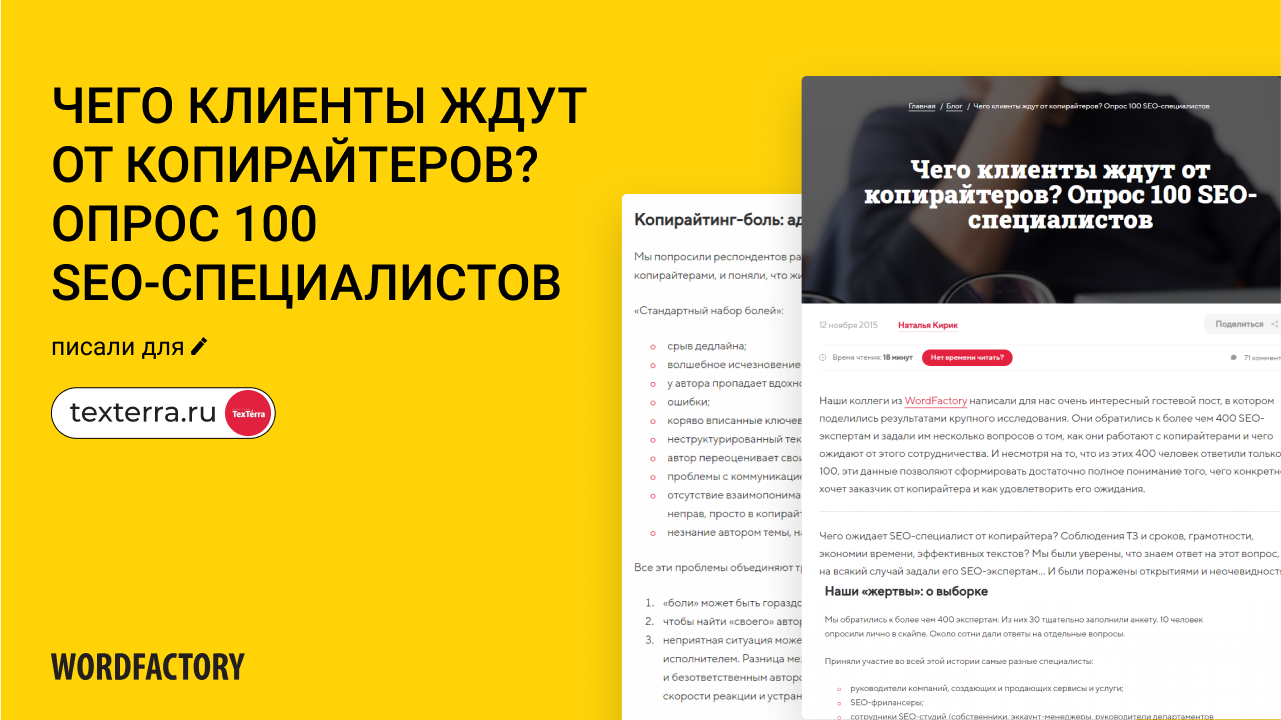 Чего клиенты ждут от копирайтеров? Опрос 100 SEO-специалистов.ЧИТАТЬ СТАТЬЮ